NATIONAL FEDERATION OF YOUNG FARMERS’ CLUBSCompetitions Programme 2021 - 22NFYFC Beef Live & Carcase Judging21 & Under and 28 & UnderR U L E S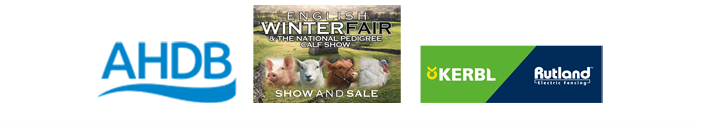 Competition AimTo provide members with the opportunity to put their training to the test by judging high quality livestock and carcases and presenting their findings to industry experts.  Members are provided with constructive feedback and advice from the industry experts for their future development.Learning outcomesJudging skills including: observation, understanding of the make-up of the animal and market demands. Communication skills, presentation skills and time keeping.REMINDER: Please read these rules in conjunction with NFYFC General Rules and familiarise all competitors with the Fine System in place for withdrawal from competitions.Further information can be found at http://www.nfyfc.org.uk/competitionsresourcesDATE & VENUEAfter the County Final, the National Final will be held at the English Winter Fair, Staffordshire Showground on 20th and 21st November, 2021. Exact timetable to be confirmed.REPRESENTATIONCounties may enter two teams per 600 members or part thereof in the National Final.ELIGIBILITYA team shall consist of two (2) members.  One competitor must be 21 years of age or under and the second competitor must be 28 years of age or under on 1st September 2021 and full members of a Club affiliated to NFYFC.PROCEDURECompetitors will judge two groups of live cattle in Part I and two groups of beef carcases in Part II as follows:Part I – LivePlace a group of four cattle in order of merit and estimate their classification according to the Meat & Livestock Commission Services Limited (MLCSL) Carcase Classification Scheme.Place a group of four cattle in order of merit and give reasons for those placingsPart II - CarcasePlace a group of four beef carcases in order of merit and classify them according to the Meat & Livestock Commission Services Limited (MLCSL) Carcase Classification Scheme.Place a group of four beef carcases in order of merit and give reasons for those placings.The live animals and carcases will be designated A, B, X, Y Competitors may handle the live cattle but only in such a way that they do not cause bruising.  Excessive handling after a caution from the stewards will result in disqualification.The handling of carcases is NOT ALLOWED. Judging in both rings will operate simultaneously. In the carcase judging section, competitors may arrive at their placing by using the following scale of marks as an aid: Conformation    	  Shape of buttock						                10Thickness of rump/loin						15       Depth and area of eye muscle					10Shape of forequarter						10Thickness of shoulder area					 5(Neat, compact, blending well with f¼)Colour/quality and texture of lean			                                10(E.g. fine, coarse grain, bright “cherry” red marbling)Fat			Distribution of fat throughout carcase				                 10Amount of fat over eye muscle					                 15Amount of fat over brisket					                                  5Colour, quality and texture of fat				                                10(E.g. white/creamy/yellow/firm/oily)  Total	100TIMING Live AssessmentTen minutes judging - handling allowed (in groups)At least Five minutes preparing reasons before being called to the judgeCarcase Judging & ClassificationTen minutes judgingAt least Five minutes preparing reasons before being called to the judgeReasonsUp to two minutes will be allowed for each competitor to give his or her reasons to the Judge in both the live and carcase sections. Two marks will be deducted for each fifteen seconds (or part thereof) that a competitor goes over the allotted two minutes.  The marks will be deducted from the competitor’s total.SCALE OF MARKSLive Animals:Placings:	      (on 2 rings = 2 x 50)						                              100                                       Correct estimated MLCSL Classification	                                50Reasons:      (on 1 ring)                	Accuracy of observations                    		                25Comparison                                                 	               	15Style (including presentation of competitor)            	10LIVE TOTAL:	Per Competitor				               200 Carcases:Placing:          (on 2 rings = 2 x 50)				                                		 100                      Correct MLCSL Classification	                       		 50Reasons:         (on 1 ring)	                    Accuracy of observations                        			 25                                       Comparison					 15                                       Style (including presentation of competitor)	 10 CARCASE TOTAL:  Per Competitor		                 	 200TOTAL:			Per Competitor			 400TOTAL:			Per Team			 800AWARDSEnglish Winter Fair Trophy, Prize Card and Prize Money TBCWinter Fair prize card to 2nd and 3rd place. NFYFC Certificates of Achievement will be awarded to competitors placed 1st – 10thNOTESDuring the competition, competitors may not have with them any papers or literature other than the placing cards provided.When stating reasons, competitors may use only the NOTES SECTION on the official cards provided.  These notes are intended for reference only and the competitors who read their notes verbatim to the Judges will be penalised.Competitors in the NFYFC competitions are not eligible to take part in the Staffordshire and Birmingham Agricultural Society competition on the Sunday.During the period of the competition, competitors must not communicate directly or indirectly with any person other than Judges and Stewards under penalty of disqualification.IMPORTANT:  Competitors are reminded to read carefully the General Rules relating to National Competitions if they are taking part in this Competition.  These are available from the NFYFC websiteMembers will be disqualified if they are not at the Presentation of Awards without prior permission being granted.Competitors must provide themselves with white coats, which must be worn during the period of the competition and at the Presentation of Awards, Club, County and Sponsor logs are permitted on either the front or back of the coats..